Science Assignments:Monday, April 13, 2020Easter Holiday! Enjoy your school holiday. Tuesday, April 14, 2020Title: Social Distancing Advice from Astronauts PAGE# 10Directions: Click on the link to access and read the article on the Newsela website. You may either print out the article or read it right there on your computer. Answer the 4 questions that follow on page 10 of your science notebook. I’ll post the answers on Remind on Friday. Then, brainstorm some ideas to set up mini-missions around your house or ideas of how you can explore your new “planet.” Newsela: Social Distancing Advice from Astronauts

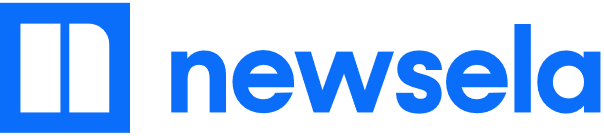 Wednesday, April 15, 2020Title: Earth’s Rotation and Revolution PAGE# 11Directions: Generation Genius Video (Earth’s Orbit and Rotation) (E. 5. 8B) Click on the link to watch the video. After the video,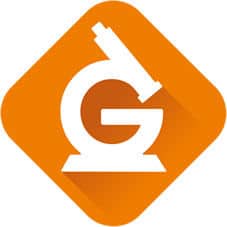 scroll to the bottom of the page and click on the “EXIT TICKET” tab. Write each question and answer it on page 11 of your science notebook. Be sure to number the questions. If you need to replaythe video, you may! This link will be available until Sunday, April 19.Generation Genius: Earth's Orbit and RotationThursday, April 16, 2020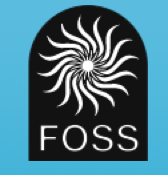 Directions: Log in to Fossweb. Click on the Earth and Sun BookClick on Streaming VideosClick on All about the MoonWatch the video then take the Kahoot ChallengesKahoot Challenge: Earth, Sun, & Moon (E.5.8B) 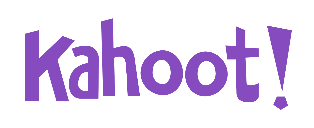 Mrs. Matthews’s Classes: 08443087, 08681088Mr. Allen’s Classes: 01934139, 08216626Friday, April 17, 2020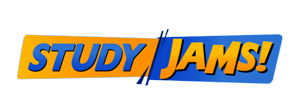 Title: A Day on Earth PAGE #12 (E.5.8B)Directions: Study Jams videoWatch the video for the link below. After watching, click on the blue “test yourself” button to take a short quiz. Revisit any missed items and read more about it. Write down your results for this quiz in your science notebook.http://studyjams.scholastic.com/studyjams/jams/science/solar-system/day-on-earth.htm